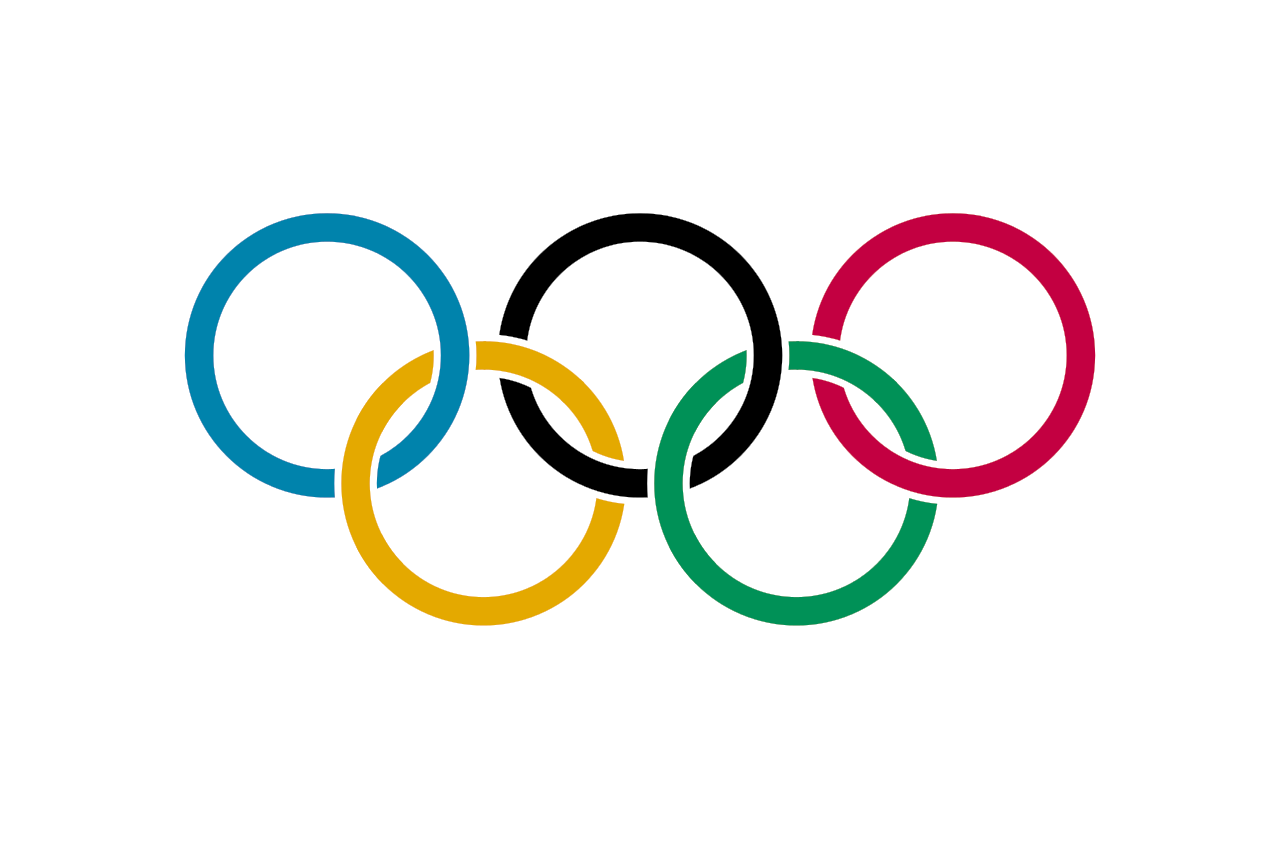 と　き：７月１７日（土曜日）　午前１０時から正午まで　　　　　（雨天時は中止）ところ：いこまい館　芝生広場公開するトーチは、東京オリンピック聖火ランナーの織田英嗣さん（白鳥在住）が使用したトーチです。本物のトーチに触れたり、手に取ることができます。１　申込方法：下記、参加申込書に必要事項記載の上、生涯学習課または総合体育館窓口に提出してください。メール、ファックス、郵送でも受付します。（参加申込書データは町HPに掲載）２　申込期間：７月１１日（日）まで３　定　　員：５０名４　そ の 他：一度に人が集中することを避けるため、応募状況に応じて来場頂く時間を調整させていだきます。　　　　　　　新型コロナウイルス感染症の感染状況に応じて中止・変更する場合があります。５　注意事項：参加当日に、ご自宅での検温、手指消毒、マスク着用など、新型コロナウイルス感染拡大防止対策の実施をお願いします。また、学生は、学校で配付されている「健康チェックカード」を持参してください。６　問い合わせ先　　◆東郷町教育部生涯学習課スポーツ係電話0561(76)0030　FAX0561(38)9445　メールアドレス tgo-shogai@town.aichi-togo.lg.jp所在地　〒470-0162　東郷町大字春木字北反田14番地（町民会館内）　　◆総合体育館窓口　電話0561(38)6111※7名以上の申し込みの場合は裏面に追加参加者の氏名・年齢を記入ください。　　　※メールアドレスは中止や変更の連絡のため使用します。参 加 申 込 書参 加 申 込 書参 加 申 込 書参 加 申 込 書参 加 申 込 書参 加 申 込 書参 加 申 込 書参 加 申 込 書参 加 申 込 書参加希望者氏名参加希望者氏名参加希望者氏名参加希望者氏名年齢参加希望者氏名参加希望者氏名参加希望者氏名年齢1.歳4.歳2.歳5.歳3.歳6.歳（ふりがな）申込代表者氏　　　名（ふりがな）申込代表者氏　　　名（　　　　　　　　　　　　）　　　　　　　　年齢　　歳（　　　　　　　　　　　　）　　　　　　　　年齢　　歳（　　　　　　　　　　　　）　　　　　　　　年齢　　歳住所住所連絡先電話番号連絡先電話番号連絡先電話番号（　　　　　　　）　　　　　　　-（　　　　　　　）　　　　　　　-（　　　　　　　）　　　　　　　-（　　　　　　　）　　　　　　　-（　　　　　　　）　　　　　　　-（　　　　　　　）　　　　　　　-メールアドレスメールアドレスメールアドレス　　　　　　　　　　　　　＠　　　　　　　　　　　　　＠　　　　　　　　　　　　　＠　　　　　　　　　　　　　＠　　　　　　　　　　　　　＠　　　　　　　　　　　　　＠